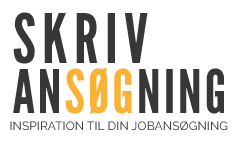 ArbejdsprofilSelvstændig og disciplineret tilgang til mine arbejdsopgaverForretningsorienteret – strategisk, taktisk og operationeltKan strukturere kampagner, fra start/ide til afsluttende evaluering Kan holde mange bolde i luften og kommunikere med kolleger samtidig Kan koordinere og føre beslutninger ud i livet Kan holde kort snor i resten af teamet og sikre, at deadlines overholdesJoberfaring0000-0000 Marketingkoordinator, Cloves Import A/SPlanlægning og koordinering af online og offline marketingaktiviteterAnsvarlig for sociale medier – Facebook & LinkedInStrategisk planlægning af direct mail-kampagnerKoordinering af messer og eventsEkstern kontaktperson til grafiske leverandører0000-0000 Projektkoordinator, Foreningen NordenOpdateringsopgaver, CRM Daglig medlemskontaktNetværksservicering Planlægning og afholdelse af netværksarrangementerDeltagelse i strategiudviklingUdarbejdelse af skriftligt materialer Uddannelse / kursus0000	6-dages fagspecifikt kursus i 'Strategisk digital projektledelse'0000-0000	Cand.merc., marketing communication management, CBS0000-0000	Bachelor, HA, psykologi0000-0000	Studieophold i USA0000-0000	Sproglig studentStærke IT-kompetencer på PC og MAC	Office-pakken	Some – Facebook, Instagram, Snapchat, Pinterest	SEO – Google Analytics, Google Adwords	CMS – Wordpress, Drupal, Typo 3	Project & Resource Management – Maconomy, Workbook	Adobe – IllustratorSprog	Dansk (modersmål) – stærk mundtlig og skriftlig	Engelsk – højt niveau	Fransk – samtaleniveau